							2016-10-10Pressmeddelande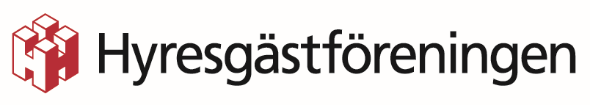 Låg hyreshöjning för boende hos Torsås Bostads ABFörhandlingarna är klara mellan Hyresgästföreningen och det kommunala bostadsbolaget Torsås Bostads AB. Från och med den 1 januari 2017 höjs hyrorna med 0,30 procent.Detta innebär att en hyra på 5 000 kronor höjs med 15 kronor och en hyra på 6 000 kronor höjs med 20 kronor per månad. - Nivån ligger i linje med de förväntningar vi har på årets förhandlingar. Låg inflation och låga räntor gjorde det möjligt att hålla höjningen nere även detta året, trots att TBAB lägger mycket pengar på underhåll.  Det känns bra att både vi och bolaget har en samsyn om detta, säger Anders Björngreen, förhandlare på  Hyresgästföreningen region Sydost. Torsås Bostads AB äger och förvaltar 541 lägenheter i Torsås kommun, vars hyresgäster Hyresgästföreningen är med och förhandlar hyrorna åt. - Vi har alltid hyresgästernas bästa för ögonen. Vår förhoppning inför förhandlingssäsongen är att hyresvärdarna vill vara med och ta ansvar för att även hyresgästerna ska få ta del av de synnerligen goda ekonomiska förutsättningarna som råder, säger Björngreen. För mer information kontakta:Anders Björngreen, förhandlare, 010-459 21 15Dennis Nilsson, förhandlingsstrateg, 010-459 21 67